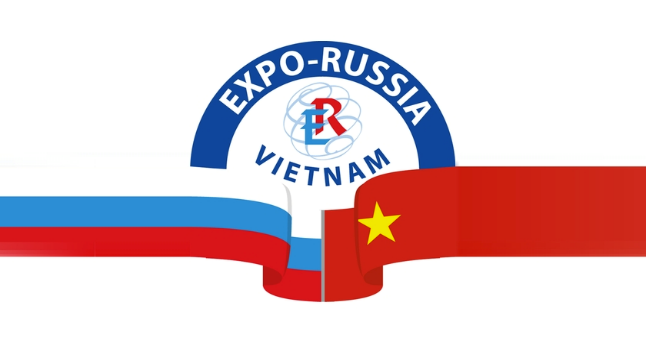 BUSINESS PROGRAMOF THE 2ND INTERNATIONAL INDUSTRIAL EXHIBITIONEXPO-RUSSIA VIETNAM 2017OF THE SECOND VIETNAMESE-RUSSIAN BUSINESS FORUM“ECONOMIC COOPERATION UNDER CONDITIONS OF FREE TRADE”December 13-15, 2017MELIÁ HANOI 44B Ly Thuong Kiet StreetDECEMBER 11, Monday10:00 a.m. 	Exhibition and business forum opening press-conference.Venue: 	Vietnam Chamber of Commerce and Industry: Add: No 9 Dao Duy Anh Str., Ha NoiDECEMBER 13, Wednesday08:30 - 09:00 a.m. 	Registration of business forum participants09:00 a.m. – 09:15 a.m. 	Opening of the Second Vietnamese-Russian Business ForumWelcome speeches by officials and organizers:HOANG QUANG PHONG – Vice President of the Vietnam Chamber of Commerce and IndustryAnatoly Pavlovich NIKOLAEV – Deputy Chairman of the EXPO-RUSSIA VIETNAM Organizing Committee, Director for International Cooperation of Zarubezh-Expo JSC09:30 - 10:50 a.m. Report of the Trade Mission of the Russian Federation in the Socialist Republic of Vietnam by Alexander KARDO-SYSOEVVietnam-Russia Joint Venture Bank as an Element of Bilateral Trade Support and Development of Russian Business in the SRV  - Sergey IVANOV, Deputy director general,  VRBPresentation of Rostov Oblast - Vice President of Rostov Oblast Chamber of Commerce and Industry Svetlana ABDULAZIZOVAVenue: 	Function room 3, 4 Mеlia Hanoi (2nd level)11:00 - 11:30 a.m. 	EXPO-RUSSIA VIETNAM 2017 official opening ceremony.Welcome Speech by TRINH DINH DUNG, Deputy Prime Minister of VietnamWelcome speech by Ambassador Extraordinary and Plenipotentiary of Russia to Vietnam K. V. VNUKOV (reading of the welcome speech by Russia’s Minister of Foreign Affairs S. V. LAVROV)Welcome speech by President of the Vietnam Chamber of Commerce and Industry VU TIEN LOCWelcome speech by Chairman of EXPO-RUSSIA VIETNAM Committee, D.R. VARTANOV, Deputy Minister of Economic Development of the Russian Federation A.V. GRUZDEV,Trade Representative of the Russian Federation in the Socialist Republic of Vietnam V. N. KHARINOVDeputy Minister of Industry and Trade of the Socialist Republic of Vietnam Hoang Quoc VuongManaging Director for Non-Financial Support of Russian Export Center JSC K. N. EVSTYUKHIN, Vice President of the Vietnam Chamber of Commerce and Industry, HOANG QUANG PHONG, Deputy Minister of Health of the Russian Federation N. A. KHOROVA,representatives of the Ministry of Education and Science of the Russian Federation, Deputy Chairman of the External Relations Committee of the National Assembly of Vietnam, NONG DUC MANH, Ambassador of Vietnam to Russia, R.VARDANYAN – Ambassador of Armenia to Vietnam and other officials also participate in the opening ceremony, Along with the representatives of the Vietnamese and Russian business community.11:40 a.m. - 12:10 p.m. 	Exhibition area tour for officials and honorary guests.Venue: 	Grand Ball Room Mеlia Hanoi (1st level)12:10 p.m. – 1:00 p.m. 	Coffee break and B2B talks at exhibition stands13:30 – 15:00 p.m. 	Seminar: Economic Cooperation between Russia and Vietnam in the framework of the implementation of the Free Trade AgreementVenue: Function room 3, Melia.15:00 – 17:00 p.m. 	Round Table on Energy Cooperation of Russia and Vietnam.“Pressing issues of cooperation of Russia and Vietnam in the field of traditional and alternative energy, development of energy-saving technologies.”Participants: 	V/O Aviaexport JSC, Kvarta-Rad Ltd, Inkram Ltd, Intellektualnye tekhnologii vozmozhnostey Ltd, Remiling 2000 Ltd, Kazan State Energy University, Solnechnogorsk Chamber of Commerce and Industry.Venue: 	Function room 4, Melia.16:00 - 17:00 p.m. 	Round Table on Cooperation in the Field of Transport.“Ways to improve the South-East Asia transport system in the development of trade and economic relations between Russia and Vietnam.”Participants: 	V/O AVIAEXPORT, Kvarta - Rad Ltd, Inkram Ltd, Vishnevy Sad Ltd, and Remiling 2000 Ltd.Venue: 	Function room 3, Melia HanoiDECEMBER 14, Thursday09:30 – 10:30 a.m. 	Round Table on Cooperation of Our Countries in AgricultureParticipants: 	Inkram Ltd, Vishnevy Sad Ltd, Federal State Budgetary Educational Institution of Higher Education Bryansk State Agrarian University, Agrokhit Ltd.Venue: 	Function Room 1,2 Melia Hanoi11.00 a.m. Seminar of K.N. Evstyukhin, Managing Director for Non-Financial Support of Russian Export Center JSCTopic:	How Russian Export Center JSC Supports ExportParticipants:	Russian companies: manufacturers, exporters.Venue: 	Function Room 1,2 Melia Hanoi14:00 – 16:00 p.m. 	Round Table on Cooperation in Medicine and Healthcare.Participants: Roskhimzashchita, Metiz IMPEKS, NTC BIO, TatKhimFarmpreparaty, and Intellectual Technologies of Opportunities Ltd From Ministry of Health of the Russian Federation: Natalya Aleksandrovna Khorova, Deputy Minister of Health of the Russian Federation, Elena Anatolyevna Maksimkina, Head of the Department for Medicines Provision and Medical Devices Circulation.Venue: 	Function Room 1,2 MeliaDecember 15, Friday08:00 a.m.	Meeting of the Round Table participants at MELIA hotel lobby08:00-08:30 a.m.	Transfer to Russian Centre of Science and Culture in HanoiVenue:	Russian Centre of Science and Culture in HanoiAddress: 501 Kim Ma Str., Hanoi, Vietnam08:30 – 12:00 a.m.	Round table on cooperation in science and educationParticipants: The Embassy of the Russian Federation in the Socialist Republic of Vietnam, The Ministry of Education and Science of the Russian Federation, Federal Agency of Scientific Organizations, Russian Centre of Science and Culture in Hanoi, Peoples' Friendship University of Russia, Joint Institute for Nuclear Research, Russian-Vietnamese Research and Technology Centre in Vietnam (Tropical Center), Russian State Hydrometeorological University, South Ural State University, Budker Institute of Nuclear Physics, Kazan (Volga Region) Federal University, Kazan State Energy University, Bryansk State Agrarian University, Moscow Technological University, Kuban State University, Analytical Centre for International Science and Technology Programmes, International Union of Instrument-Making and Information and Telecommunication Technology Specialists, Intellectual Technologies of Possibilities Ltd, ROSKHIMZASHCHITA Corporation.The Ministry of Education and Science of Russian Federation is represented by the Director of the International Department Igor Nikolaevich GanshinParticipants from the Vietnamese party: representatives of the management of the Committee on Education, Culture and Youth Affairs of the National Assembly of Vietnam, Committee on Science, Technology and Environment of the National Assembly of Vietnam; representatives of the Ministry of Education and Training and the Ministry of Science and Technology of Vietnam, Ministry of Natural Resources and Environmental Protection of Vietnam, Heads of 14 research institutes of Vietnamese Academy of Science and Technology, Association of Scientists of Vietnam, heads of leading research institutes of the Tropical Center, Vietnamese universities, scientific institutions and associationsOrganisers:	The Ministry of Education and Science of the Russian Federation, Russian Centre of Science and Culture in Hanoi, International Union of Instrument-Making and Information and Telecommunication Technology Specialists, Zarubezh-Expo JSC13:00 p.m.	Transfer from Rossotrudnichestvo in Melia. Visiting the exhibition by the participants of the round table discussion, B2B meetings15:00 p.m.	 Official diploma awarding ceremony!Venue: 	Lobby of Melia exhibition hallBusiness Forum organizers - Vietnam Chamber of Commerce and Industry and Zarubezh-Expo JSCEXPO-RUSSIA VIETNAM exhibition organizer- ZARUBEZH-EXPOTel: +7 (495) 721-32-36; 637-36-66, Tel.: +7 (499) 766-99-17www.zarubezhexpo.ru, www.exporf.ru; info@zarubezhexpo.ruZabelina Svetlana Anatolevna - Exhibition Director +7-926-524-97-47, zabelina@zarubezhexpo.ru, tel. in Vietnam: + 84 163 736 75 15Anatoly Pavlovich Nikolaev - Head of International Cooperation Business program +7-985 -722-99-16, nikolaev@zarubezhexpo.ru, nikanatol@yandex.rutel. in Vietnam:	+84163452621913.30 p.m.Opening speech by the moderator of the seminar – 
President of the SRV Chamber of Commerce and Industry Vu Tien LocThe moderator gives the floor to the participants of the seminar13.40 p.m.Speech by Deputy Minister of Economic Development of the Russian Federation A. V. Gruzdev13.55 p.m.Speech by the Deputy Minister of Industry and Trade of the Socialist Republic of Vietnam Cao Quoc Hung14.10 p.m.Speech by the Trade Representative of the Russian Federation 
in the Socialist Republic of Vietnam V. N. Kharinov14.20 p.m.Speech by Director of the Department of Trade Policy of the Eurasian Economic Commission A. E. Kudasov14.35 p.m.Speech by K.N. Evstyukhin , Managing Director for Non-Financial Support of Russian Export Center JSC14.50 p.m.Closing speech by the moderator of the seminar – 
President of the SRV Chamber of Commerce and Industry Vu Tien Loc“Laser technologies in material control and accounting.”Director GeneralSergey GORNY Laser Center JSCVibration diagnostics as a method of equipment technical condition estimationDeputy Head of Sales DepartmentAleksandr DANILYANVAST AssociationEquipment and technologies for production of CVD-diamond materialsDirector GeneralIgor LEONTYEVTVINN Ltd.Hydraulics and road-building machineryMarketing DirectorNikolay KOKOSHKINKovrov Electromechanical Plant JSCPlans of the Gruppa SVEL JSC, Leader of the Russian Power Industry, Concerning Development of the Power Industry in the SRV. New Opportunities and Difficulties EncounteredDeputy Director GeneralAnton TUGOLUKOVGruppa SVEL JSCPower machines: competence and experience for Vietnam energy marketDirector of Representative Office in VietnamAnastasiya KOZLOVASilovye Mashiny PJSCLabor-Saving Devices in ConstructionDirector GeneralNikolay MENTOVNord-Engineering LtdEnergy-Efficient Film Heater for Heating Social, Industrial and Accommodation FacilitiesResearch DirectorNikolay ZABEIVOROTAESB Technologii LtdMonitoring and Diagnostic Devices for High Voltage EquipmentDirector GeneralOlga EKATERININASKB Elektrotekhnicheskogo Priborostroeniya Ltd.Usage of steel milling balls in power industryPromotion managerNataliya VORONINAKPK Nisma LtdCompany’s experience in creation of a diagnostics service provider in the Russian railwaysDirectorAnton AZOVTSEVVAST AssociationProviding high quality communication in transportDirectorValentin YEFIMTSEVKONTOUR ETC LtdKinds of products possibly in demand in the SRV: in-car electronics, integrated electronics, exoartificial limbs, innovation technologies in the area of wound healing, navigation systems.Director General Alexey BELINSKYJSC RoselektronikaCreation of a new railway container service provider along the Russia-Vietnam routeChief Specialist, Multimodal Transport DepartmentIrina BAGINOVA“RZhD Logistika”Transport safetyDeputy Director Andrey MAKLETSOV, Development Director Andrey CHASHCHINPozhtechexport LLCThe Role of the Forwarder in the International TradeExecutive DirectorMikhail LANDALantrans LtdTechnical Capacities of the Zelenodolskiy Zavod im. A. M. Gorkogo JSCHead of the Marketing DepartmentRafis FATYKHOVZelenodolskiy Zavod im. A.M. Gorkogo JSCMonitoring and Diagnostic Devices for High Voltage EquipmentDirector GeneralOlga EKATERININAESB Technologii LtdInnovation biotechnologies for obtaining highly efficient products for agriculture and farming (feed supplements, sanitary and hygienic aids for recycling, bioorganic fertilizersProfessorNina USHAKOVANTC BIO (Research and Development Center of Biological Technologies in Agriculture).UHF-plasma processing of grainsDirectorIgor LEONTYEVTVINN Ltd.Boiler stations and biofuel boilersChief Designer of Power BoilersAleksey BLAGORODOVZKO CJSCFarm machine industry at Kovrov Electromechanical PlantMarketing DirectorNikolay KOKOSHKINKovrov Electromechanical Plant JSCEnergy-Efficient Film Heater for Heating Social, Industrial and Accommodation FacilitiesResearch DirectorNikolay ZABEIVOROTA ESB Technologii LtdImprovement of the sawing efficiency of plants with VICTAR electrical saws.Development DirectorAlexey TARASOVVICTAROpportunities for the Promotion of Russian Medical Products and Services in the Vietnamese MarketManaging Director for Non-Financial SupportKonstantin EVSTYUKHINRussian Export Center JSCThe problem of lung cancer in VietnamSoutheast Asia Regional DirectorChristopher TANTISBIOCADMedical Gas Analyser GAMMA-X3 and the Laser Device for the Treatment of TuberculosisDirector GeneralAlexey Anatolyevich MikhaylovNPF INKAKHRAM LtdUnited automated system for ‘cold chain’ monitoringExecutive DirectorIldar ZARIPOVEngineering Technologies LtdCharge d'affaires of Russia in Vietnam Vadim BUBLIKOVThe Embassy of the Russian Federation in the Socialist Republic of VietnamDirector of the International DepartmentIgor GANSHINThe Ministry of Education and Science of the Russian FederationDirector of the Russian Centre of Science and Culture in Hanoi Natalya SHAFINSKAYARussian Centre of Science and Culture in HanoiHead of the Administration for Coordination and Maintenance of Scientific Management Federal Agency for Scientific OrganizationsMikhail ROMANOVSKYFederal Agency for Scientific OrganizationsChairman of the Committee on Science, Technology and Environment of the National Assembly of VietnamPhan Xuan ZungOf the National Assembly of the Socialist Republic of VietnamDirector of the Department for Science, Technology and Environment Le Chong HungMinistry of Education and personnel training of the Socialist Republic of VietnamDirector of the Department for High Technologies Dam Bat ZyongMinistry of Science and Technology of the Socialist Republic of VietnamResults and Perspectives of the Work of the Tropical CenterDeputy DirectorAleksey SVITICHRussian-Vietnamese Research and Technology Centre in Vietnam (Tropical Center) Cooperation between Russia and Vietnam in the field of higher educationVice-Chancellor in International Activities Larisa EFREMOVAPeoples' Friendship University of RussiaOn extension of cooperation between Russia and Vietnam in the field of higher technical educationPro-rector for international cooperationAndrey REMENTSOVOf the Moscow State Automobile & Road Technical University (MADI)Cooperation between Russia and Vietnam in the field of nuclear researchHead of the International Relations Department, Deputy Chief Scientific Secretary Dmitry KAMANINJoint Institute for Nuclear ResearchOn extension of cooperation between Russia and Vietnam in the field of higher educationChansellorNikolay BELOUSBryansk State Agrarian UniversityProspects of cooperation of Kuban State University and Vietnam universitiesAssociate Professor, Geo-Information Science DepartmentEvgeny KISELEVKuban State UniversityProspects for the development of cooperation between TSU named after G.R. Derzhavin and Vietnam universitiesHead of the International Relations DepartmentIrina BEZUKLADOVATambov State University named after G. R. DerzhavinProspects of cooperation between National Research Technological University of Moscow Institute of Steel and Alloys and Vietnam universitiesAssociate Professor of the Department of base metals and goldAndrey KROPACHEVNational Research Technological University "Moscow Institute of Steel and Alloys"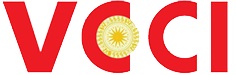 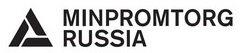 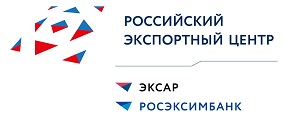 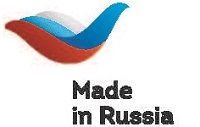 